ATTACHMENT D - RFA #7344Oregon Homeownership by Race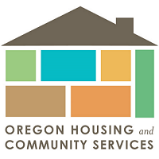 County Avg. American Indian and Alaska NativeAsianBlack or African AmericanHispanic/LatinoNative Hawaiian and Other Pacific IslanderSome Other Race aloneTwo or More RacesWhiteOregon63%48%62%33%43%34%42%49%66%Baker45%65%42%68%40%0%28%49%69%Benton38%37%34%33%25%52%26%37%61%Clackamas53%61%76%45%44%40%37%53%72%Clatsop44%41%66%13%30%59%42%40%63%Columbia73%55%82%71%63%57%61%77%75%Coos52%50%43%11%51%92%43%61%69%Crook53%83%27%55%59%0%70%61%72%Curry56%59%86%11%43%20%57%50%68%Deschutes41%48%47%22%39%10%37%59%68%Douglas60%60%66%54%55%53%54%65%70%Gilliam58%100%100%0%29%0%100%9%9%Grant52%70%15%25%85%0%12%81%74%Harney66%60%100%100%57%15%52%70%71%Hood River64%36%83%57%43%100%58%59%72%Jackson51%37%62%48%51%35%64%49%65%Jefferson61%55%48%86%57%69%47%52%73%Josephine57%43%66%27%53%100%45%55%69%Klamath57%35%81%29%48%82%57%53%68%Lake41%60%35%0%48%0%25%56%62%Lane43%43%41%32%41%39%40%43%62%Lincoln47%42%64%34%43%30%57%50%68%Linn58%50%61%53%39%99%45%46%67%Malheur47%51%57%41%46%0%49%65%65%Marion43%35%61%32%42%22%41%43%66%Morrow65%45%73%100%59%33%51%83%76%Multnomah40%41%58%29%35%27%30%39%58%Polk45%52%55%38%48%0%59%37%68%Sherman52%10%0%29%46%100%100%62%67%Tillamook49%66%66%5%36%16%72%54%74%Umatilla51%51%81%28%55%5%58%62%67%Union47%60%40%22%53%21%62%53%67%Wallowa66%100%100%8%59%100%3%87%70%Wasco56%67%67%67%49%42%33%56%67%Washington44%42%65%39%37%25%33%48%65%Wheeler72%83%100%0%44%100%36%63%74%Yamhill60%50%75%64%48%68%48%60%72%